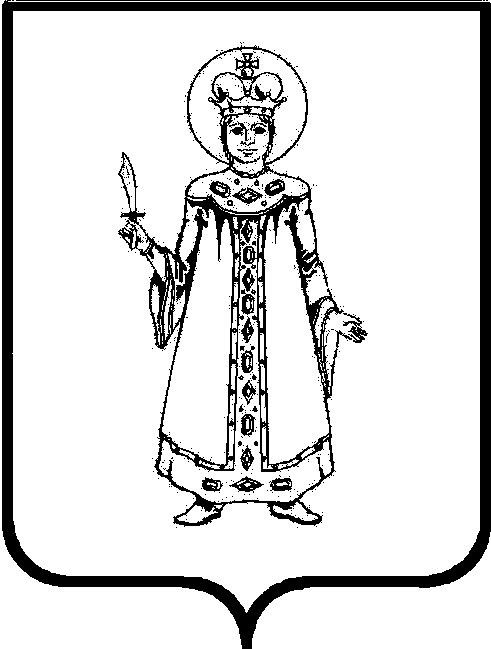        В целях сохранения системы детского отдыха и оздоровления в Угличском муниципальном районе, обеспечения социально-экономической поддержки мероприятий по созданию условий для укрепления здоровья, обеспечения безопасности и творческого развития детей, реализации федерального закона от 24.07.1998 №124-ФЗ «Об основных гарантиях прав ребёнка в Российской Федерации», Закона Ярославской области от 08.10.2009 №50-з «О гарантиях прав ребёнка в Ярославской области», части 2 статьи 60 Закона Ярославской области от 19.12.2008 №65-з «Социальный кодекс Ярославской области», статьи 3.7 Закона Ярославской области от 28.11.2011 №45-з «О временных мерах социальной поддержки граждан, имеющих детей», Закона Ярославской области от 16.12.2009 №70-з «О наделении органов местного самоуправления государственными полномочиями Ярославской области», постановления Правительства Ярославской области от 07.12.2023 № 1154-п «О мерах по организации отдыха и оздоровления детей в 2024 году», Постановления Администрации Угличского муниципального района  «О мерах по организации отдыха и оздоровления детей в 2024 году в Угличском муниципальном районе» №244 от 06.03.2024г.,        ПРИКАЗЫВАЮ:Организовать на базе образовательных учреждений в период:18.03.2024-22.03.2024;01.06.2024-27.06.2024;03.07.2024-26.07.2024;30.10.2024-03.11.2024;(МОУ «Гимназия №1» 8.04.2024 – 14.04.2024; 01.06.2024 – 27.06.2024; 07.10.2024 – 14.10.2024)  – приложение №4, №5, №6 к Постановлению Администрации Угличского муниципального района «О мерах по организации отдыха и оздоровления детей в 2024 году в Угличском муниципальном районе» лагеря с дневной формой пребывания и двухразовым питанием.Организовать на базе УДО ДОЦ «Юность» УМР оздоровительные смены в период: 1 смена 08.06.2024-28.06.2024; 2 смена 02.07.2024-22.07.2024; 3 смена 26.07.2024-08.08.2024.Назначить ответственными за организацию отдыха и оздоровления детей      руководителей следующих образовательных учреждений:  МОУ «Гимназии №1» – Петрову Е.Л., МОУ СОШ №2 – Серову Е.Г., МОУ СОШ №3 – Стрельцову С.В., МОУ СОШ №4 – и.о. директора Буланова К.А., МОУ СОШ №5 им. 63-го Угличского пехотного полка – Пятницыну Н.Л., МОУ СОШ №6 – и.о. директора Шуникову В.А., МОУ СОШ №7 – Кузнецову Н.Б., МОУ СОШ №8 – Синильникову Ю.А., МОУ Василёвской СОШ – Иванову О.Ю., МОУ Воздвиженской СОШ – Баранову Т.Н., МОУ Воскресенской ООШ – Марасанову В.Н., МОУ Головинской СОШ – Гусеву Т.Г., МОУ Дивногорской ООШ – Богомолова А.В., МОУ Заозерской СОШ – Тушневу Л.А., МОУ Ильинской СОШ – Соколову О.А., МОУ Клементьевской ООШ – Пуховую Н.А., МОУ Климатинской СОШ – Кошкину О.Н., МОУ Отрадновской СОШ – Хорошулину И.Н., МОУ Плоскинской ООШ – Злобину Е.Н., МОУ Покровской ООШ – Королькову И.Н., МОУ Улейминской СОШ – Казанскую А.Е., МОУ Юрьевской СОШ – Власова А.Ю., МОУ ДО ДДТ – Макарову Н.В., МОУ ДО ЦВР – Буцких М.Л., МАОУ ДО ДЮСШ – Ражева А.В., УДО ДОЦ «Юность» УМР – и.о.директора Патаралова А.В., МУ Центр «Гармония» – Удачину М.А., МАУ ФОК «Олимп» – Павлинова Д.В. Руководителям образовательных учреждений:Направить заявление о внесении изменений в региональный реестр лагерей (Управление по социально-демографической политике Правительства Ярославской области).Получить до начала оздоровительной кампании санитарно-эпидемиологическое заключение на соответствие зданий и помещений к устройству и содержанию оздоровительного лагеря.Назначить приказом  начальника оздоровительного            лагеря с дневной формой пребывания.Считать важнейшими направлениями оздоровительной работы:организацию отдыха детей и подростков, нуждающихся в государственной поддержке (детей-сирот, детей, оставшихся без попечения родителей, детей из многодетных и неполных семей, семей безработных граждан, состоящих на профилактическом учете в органах внутренних дел, на школьном контроле, безнадзорных детей);развитие и саморазвитие ребенка, укрепление его здоровья, участие детей в дополнительных программах.Организовать контроль в учреждениях отдыха и оздоровления за состоянием систем водоснабжения, канализации, пожарно-технического оборудования, связи и оповещения при пожаре, подъездных путей к ним; обеспечением необходимым медицинским оборудованием, лекарствами и изделиями медицинского назначения.Установить в лагерях с дневной формой пребывания:продолжительность смены 5 дней в весенний и осенний каникулярный период, стоимость питания 168 рубля в день на человека с 2-х разовым питанием без торговой наценки;продолжительность смены 18 дней в летний каникулярный период, стоимость питания 168 рубля в день на человека с 2-х разовым питанием и культурно-массовой работой – 21 рубль в день (итого – 189 рублей).В установленную стоимость путевки для детей в УДО ДОЦ «Юность» УМР сроком на 21 день/ 14 дней, приобретаемой за счёт средств областного бюджета, а также родителей (законных представителей) или других граждан (организаций) включить:                                    шестиразовое питание детей в размере до 350 рублей в день включительно;страхование детей: сроком на 21 день – в размере до 116 рублей включительно, сроком на 14 дней – в размере до 77 рублей включительно.Разработать и утвердить в каникулярный период план мероприятий по       организации отдыха и оздоровления детей, включая мероприятия учреждений-партнёров.Обеспечить безопасность организованных перевозок детей и необходимое        сопровождение со стороны педагогических работников.Установить строгий контроль за использованием финансовых средств на организацию оздоровительной работы. Предоставить по окончании смен оздоровительных лагерей с дневной формой пребывания детей в Управление образования ведущему специалисту Горбивненко Е.Н. следующие отчетные документы:     - копию приказа об организации лагеря с дневной формой пребывания;     - реестр оздоровленных детей (приложение №8);     - справку о расходах на организацию питания;     - отчет об использовании средств на реализацию подпрограммы «Семья и дети Ярославии» (приложение №7);     - отчёт о проведении воспитательной работы в лагере с дневной формой пребывания в образовательном учреждении;     - отчёт по итогам организации лагеря (Приложение №9).И.о. директора МУ «Центр обслуживания образовательных учреждений» Цеберу С.М. обеспечить финансирование оздоровительных лагерей за счет средств областного и местного бюджетов.Контроль за исполнением приказа возложить на начальника отдела развития общего, дошкольного, дополнительного образования Демиденко С.И.И.о. начальника управления			                                          О.В. ДеруноваПриложение №4к постановлениюАдминистрации Угличскогомуниципального районаот 06.03.2024 № 244Дислокацияоздоровительных лагерей с дневной формой пребывания на базе общеобразовательных учреждений, учреждений дополнительного образования Угличского муниципального района в весенние каникулы 2024 года сроком на 5 днейПриложение №5к постановлениюАдминистрации Угличскогомуниципального районаот 06.03.2024 № 244Дислокацияоздоровительных лагерей с дневной формой пребывания на базе общеобразовательных учреждений, учреждений дополнительного образования Угличского муниципального района в период летних каникул 2024 года сроком на 18 днейПриложение №6к постановлениюАдминистрации Угличскогомуниципального районаот 06.03.2024 №244 Дислокацияоздоровительных лагерей с дневной формой пребывания на базе общеобразовательных учреждений, учреждений дополнительного образования Угличского муниципального района в осенние каникулы 2024 года сроком на 5 днейПриложение №7к постановлениюАдминистрации Угличскогомуниципального районаот 06.03.2024 № 244ФормаОтчётоб использовании средств на реализацию подпрограммы «Семья и дети Яро-славии» государственной программы Ярославской области «Социальная поддержка населения Ярославской области»за _____________ смену 2024 года________________________________________________________________(наименование учреждения, на базе которого организован оздоровительный лагерь с дневной формой пребывания детей)Руководитель ________________/_____________________/			(подпись)		(расшифровка подписи)Главный бухгалтер ________________/_____________________/			(подпись)		(расшифровка подписи)М.П. «____» _____________2024 г.Исп._______________(Ф.И.О., телефон)Приложение №8к постановлениюАдминистрации Угличскогомуниципального районаот 06.03.2024 № 244ФормаРеестроздоровленных детей в лагере с дневной формой пребыванияза _____________ смену 2024 года__________________________________________________________(наименование учреждения, на базе которого организован оздоровительный лагерь с дневной формой пребывания детей) Руководитель________________/_____________________/			(подпись)		(расшифровка подписи)Главный бухгалтер________________/_____________________/			(подпись)		(расшифровка подписи)М.П. «____» _____________2024 г.Исп._______________ (Ф.И.О., телефон)Приложение №9к постановлениюАдминистрации Угличскогомуниципального районаот 06.03.2024 № 244ФормаОтчётпо итогам организации лагеря с дневной формой пребывания детейза _____________ смену 2024 года__________________________________________________________(наименование учреждения, на базе которого организован оздоровительный лагерь с дневной формой пребывания детей) Таблица 1.Таблица 2.Таблица 3.Руководитель________________/_____________________/			(подпись)	(расшифровка подписи)Начальник лагеря________________/_____________________/				(подпись)	(расшифровка подписи)М.П. «____» _____________2024 г. Исп.___________ (Ф.И.О., телефон)№п/пНаименование учрежденияКоличество детей1231МОУ «Гимназия №1»552МОУ СОШ №2373МОУ СОШ №3454МОУ СОШ №4505МОУ СОШ №5 имени 63-го Угличского пехотного полка1056МОУ СОШ №6207МОУ СОШ №71108МОУ СОШ №8129МОУ Василёвская СОШ1210МОУ Воздвиженская СОШ1511МОУ Воскресенская ООШ1512МОУ Головинская СОШ1513МОУ Дивногорская ООШ1514МОУ Заозерская СОШ2015МОУ Ильинская СОШ2016МОУ Клементьевская ООШ1217МОУ Климатинская СОШ1518МОУ Отрадновская СОШ4519МОУ Плоскинская ООШ1520МОУ Покровская ООШ2021МОУ Улейминская СОШ1522МОУ Юрьевская СОШ1723МОУ ДО ЦВР2224МАОУ ДО ДЮСШ6225МАУ ФОК «Олимп»17ИтогоИтого866№пНаименование учрежденияКоличество детей (июнь)Количество детей (июль)12341МОУ «Гимназия №1»90-2МОУ СОШ №270-3МОУ СОШ №3100504МОУ СОШ №480-5МОУ СОШ №5 имени 63-го Угличского пехотного полка115506МОУ СОШ №635-7МОУ СОШ №7120608МОУ СОШ №885509МОУ Василёвская СОШ12-10МОУ Воздвиженская СОШ22-11МОУ Воскресенская ООШ16-12МОУ Головинская СОШ22-13МОУ Дивногорская ООШ15-14МОУ Заозерская СОШ22-15МОУ Ильинская СОШ22-16МОУ Клементьевская ООШ12-17МОУ Климатинская СОШ18-18МОУ Отрадновская СОШ75-19МОУ Плоскинская ООШ15-20МОУ Покровская ООШ25-21МОУ Улейминская СОШ27-22МОУ Юрьевская СОШ27-23МОУ ДО ДДТ140-24МУ ДО ЦВР55-25МАОУ ДО ДЮСШ105-26МАУ ФОК «Олимп»28-27МУ Центр «Гармония»-20ИтогоИтого1353230Всего  1583Всего  1583Всего  1583Всего  1583№п/пНаименование учрежденияКоличество детей1231МОУ «Гимназия №1»602МОУ СОШ №2503МОУ СОШ №3704МОУ СОШ №4705МОУ СОШ №5 имени 63-го Угличского пехотного полка1056МОУ СОШ №6307МОУ СОШ №71058МОУ СОШ №87514МОУ Василёвская СОШ1515МОУ Воздвиженская СОШ2216МОУ Воскресенская ООШ1711МОУ Головинская СОШ2217МОУ Дивногорская ООШ149МОУ Заозерская СОШ2213МОУ Ильинская СОШ2219МОУ Клементьевская ООШ1218МОУ Климатинская СОШ1710МОУ Отрадновская СОШ5521МОУ Плоскинская ООШ1520МОУ Покровская ООШ2222МОУ Улейминская СОШ2012МОУ Юрьевская СОШ2023МОУ ДО ДДТ4024МУ ДО ЦВР2325МАОУ ДО ДЮСШ5726МАУ ФОК «Олимп»1727МУ Центр «Гармония»18ИтогоИтого1015№ п/пНаименование статейКод строкКоличество детейСумма(в рублях)123451.Остаток средств на начало отчетного периода12.Получено средств из бюджета2в том числе:на детей, находящихся в трудной  жизненной ситуации3на детей, на которых льготы не       распространяются43.Израсходовано: всего5в том числе за отчетную смену64.Возвращены 75.Остаток средств на конец отчетного периода8№ п/пФИО ребёнкаВозраст ребенка(дата, месяц, год рождения)ФИО родителя, телефон1234Общее количестводетей в учрежденииВсего оздоровленных детейиз них:из них:Общее количестводетей в учрежденииВсего оздоровленных детейДетей, находящихся в трудной жизненной ситуацииДетей, не входящих в льготную категорию1234№п\пКатегория детейКоличество детей1231.Дети, находящиеся в трудной жизненной ситуации, из них:1.1.Дети-сироты и дети, оставшиеся без попечения родителей1.2.Дети-инвалиды1.3.Дети, проживающие в малоимущих семьях1.4.Дети, жизнедеятельность которых объективно нарушена в результате сложившихся обстоятельств и которые не могут преодолеть данные обстоятельства самостоятельно или с помощью семьи1.5.Дети из семей беженцев и вынужденных переселенцев1.6.Дети-жертвы насилия1.7.Дети, оказавшиеся в экстремальных условиях1.8.Дети с ограниченными возможностями здоровья1.9.Дети-жертвы вооруженных и межнациональных конфликтов, экологических техногенных катастроф, стихийных бедствий1.10.Дети с отклонениями в поведении1.11.Безнадзорные дети1.12Дети погибших сотрудников правоохранительных органов и военнослужащихОбщее количество педагогов в учрежденииКоличествопедагогов, работающих в лагере с дневной формой пребыванияКоличествообслуживающего персонала в лагере с дневной формой пребыванияОбщее количество педагогов в учрежденииКоличествопедагогов, работающих в лагере с дневной формой пребыванияКоличествообслуживающего персонала в лагере с дневной формой пребывания123